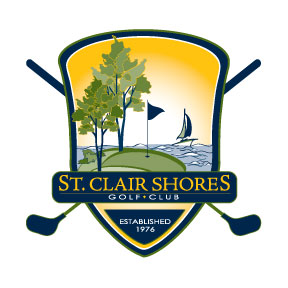 Weekday / Weekend18 HOLES W/ CART					  $28		$3418 HOLES WALKING					  $23		$25SENIOR 18 HOLES W/CART			  $23		N/ASENIOR 18 HOLES WALKING			  $18		N/A9 HOLES W/ CART						  $18		$24	9 HOLES WALKING					  $14		$18SENIOR 9 HOLES W/CART				  $16		N/ASENIOR 9 HOLES WALKING			  $12		N/ASenior rates available Mon – Fri. before 3pm1pm – 3pm on weekends 18 holes w/cart - $28.00TWILIGHT RATES – STARTS AT 3PMWeekday Rates 	Riding - $20	Walking - $17Weekend Rates		Riding - $24	Walking - $20*THESE RATES WILL GO INTO EFFECT STARTING APRIL 8th*